Решение № 81 от 30.09.2014 г. «О ходе исполнения решения Совета депутатов муниципального округа Головинский от 29 октября 2013 года № 77 «О согласовании адресного перечня дворовых территорий по устройству наружного освещения в Головинском районе города Мо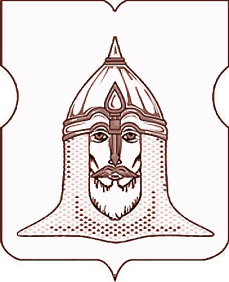 СОВЕТ ДЕПУТАТОВМУНИЦИПАЛЬНОГО ОКРУГА ГОЛОВИНСКИЙРЕШЕНИЕ30.09.2014 года № 81О ходе исполнения решения Совета депутатов муниципального округа Головинский от 29 октября 2013 года № 77 «О согласовании адресного перечня дворовых территорий по устройству наружного освещения в Головинском районе города Москвы на 2014 год»В соответствии с пунктом 1 части 2 статьи 1 Закона города Москвы от 11 июля 2012 года № 39 «О наделении органов местного самоуправления муниципальных округов в городе Москве отдельными полномочиями города Москвы», в силу постановления Правительства Москвы от 24 сентября 2012 года № 507-ПП «О порядке формирования, согласования и утверждения перечней работ по благоустройству дворовых территорий, парков, скверов и капитальному ремонту многоквартирных домов», с учётом информации исполняющего обязанности главы управы Головинского района города Москвы Смирновой И.А.,Советом депутатов принято решение:1.      Информацию о ходе исполнения решения Совета депутатов муниципального округа Головинский от 29 октября 2013 года № 77 «О согласовании адресного перечня дворовых территорий по устройству наружного освещения в Головинском районе города Москвы на 2014 год» принять к сведению.
2.      Администрации муниципального округа Головинский:2.1.Направить настоящее решение в:-    Департамент территориальных органов исполнительной власти города Москвы;-    префектуру Северного административного округа города Москвы;-    управу Головинского района города Москвы;2.2.Разместить настоящее решение на официальном сайте органов местного самоуправления муниципального округа Головинский www.nashe-golovino.ru.3.      Настоящее решение вступает в силу со дня его принятия
4.      Контроль исполнения настоящего решения возложить на заместителя Председателя Совета депутатов муниципального округа Головинский Архипцову Н.В. и председателя комиссии по благоустройству, реконструкции, землепользованию и охране окружающей среды - депутата Борисову Е.Г.Заместитель Председателя Совета депутатовмуниципального округа Головинский                                                      Н.В. Архипцова